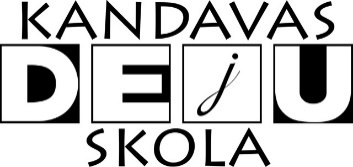 IESNIEGUMS par uzņemšanu VISI lauki ir OBLIGĀTI aizpildāmi! Audzēkņa vārds, uzvārds ________________________________________________Dzimšanas dati ________________________________________________________personas kods _________________________,telefona Nr.______________________ Vecāka / aizbildņa  vārds, uzvārds ________________________________________ personas kods ________________________,telefona Nr.:______________________Citi kontakti – adrese ___________________________________________________ _____________________________________________________________________Rēķina saņemšanas e-pasts:______________________________________________Apzināmies, ka nodarbības jāapmeklē regulāri un jāpiedalās dažādās sacensībās un festivālos. Ja audzēknis traucē nodarbību vai slikti uzvedas, pasniedzējs drīkst liegt iespēju piedalīties nodarbībā neatmaksājot par to naudu. Vecākiem jāpieslēdzas savas deju grupas vecāku čatam WhatsApp, ko izveido grupas vadītājs. Ar deju skolas noteikumiem un maksāšanas kārtību esmu iepazinusies(-ies) un tiem piekrītu: 20_____. gada _______________________ Audzēkņa paraksts:__________________________ (skolas vecuma bērniem)Vecāka paraksts:_____________________________